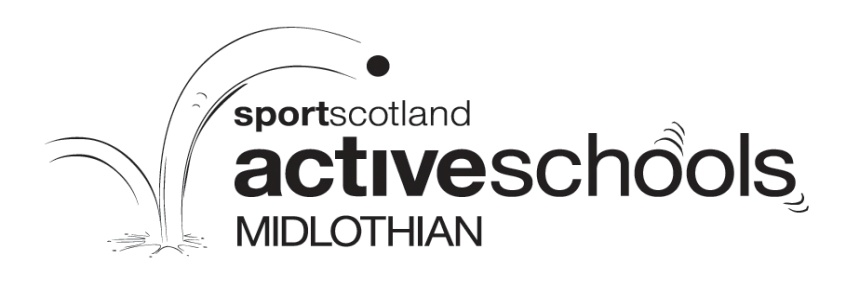 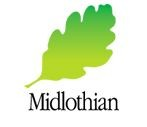 VenueActivityAgeDayTimeDatesWeeksCostMauricewood PSGym HallFootballP1 - P4Monday3.30pm - 4.30pm28th Jan –25th March8 weeks£12.00£9.60Mauricewood PSExpressive Arts RoomKIC DanceP1 – P5Monday3.30pm - 4.30pm28th Jan –25th March8 weeks£16.00£12.80Strathesk PSHockey(Strathesk pupils can attend straight from school)P4 – P7Monday3.30pm – 4.30pm28th Jan – 25th Feb4 weeks£6.00£4.80Bilston PSTouch Rugby P4- P7Monday3.30pm-4.30pm28th Jan – 25th Feb8 weeks£12.00£9.60Sacred Heart PSBadmintonP4 - P7Monday3.30pm – 4.30pm28th Jan – 25th Feb8 weeksNo costSacred Heart PSKIC DanceP1 - P5Tuesday3.25pm - 4.15pm29th Jan– 26th March8 weeks£16.00£12.80Bilston PSFootballP1 - P7Tuesday3.30pm -4.30pm29th Jan– 26th March8 weeks£12.00£9.60Roslin PSFancy Footwork DanceP4 - P7Tuesday3.15pm - 4.15pm29th Jan -26th March8 weeks£12.00£9.60Roslin PSKIC DanceP1 - P3Thursday3.15pm – 4pm31st Jan – 28th March8 weeks£16.00£12.80Cornbank PSKarateP1 - P7Thursday3.30pm -  4.30pm31st Jan – 28th March8 weeks£24.00£19.20Cuiken PSGirls Only FootballP1 - P7Thursday3.30pm - 4.30pm31st Jan – 28th March8 weeks£12.00£9.60Bilston PSKIC DanceP1 – P7Thursday3.30pm – 4.30pm31st Jan – 28th March8 weeks£16.00£12.80Penicuik HSOld Gym HallJudo(Infin8)P1 – P5&P6 – S2Thursday6.45pm -7.30pm10th Jan -28th MarchContact Club for Cost informationFirst 4 Sessions Free – see overleaf for more info’Contact Club for Cost informationFirst 4 Sessions Free – see overleaf for more info’Cuiken PSKIC DanceP3 - P7Friday12.25pm - 1.25pm1st Feb – 29th March8 weeks£16.00£12.80Cornbank PSTennisP1-4Friday12.25pm – 1.25pm1st Feb  – 1st March 4 weeks£6.00£4.80Mauricewood PSTennisP1-4Friday12.25pm – 1.25pm8th  Mar - 29th March 4 weeks£6.00£4.80Cornbank PSTouch Rugby P4- P7Friday12.25pm – 1.25pm8th  Mar - 29th March 4 weeks£6.00£4.80Mauricewood PSTouch Rugby P4- P7Friday12.25pm – 1.25pm1st Feb  – 1st March 4 weeks£6.00£4.80Beeslack CHSLasswade Athletics Future StarsP1 - P3Friday1.30pm - 2.30pm18th Jan  - 29th March10 weeks£15.00£12.00Beeslack CHSLasswade Athletics Future StarsP4 - P7Friday2.30pm - 3.30pm18th Jan  - 29th March10 weeks£15.00£12.00Penicuik H.SMidlothian BasketballP3 - P5Friday1.30pm -2.15pm11th Jan –29th March11 weeks£3 per week£2.40 per weekPenicuik H.SMidlothian BasketballP6 - S2Friday2.15pm – 3.00pm11th Jan –29th March11 weeks£3 per week£2.40 per weekVenueActivityAgeDayTimeDatesWeeksCostCuiken PSKids FitnessP1 – P4Monday12.20 – 12.55pm28th Jan – 25th Feb4 weeks£4.00£3.20Roslin PSKids FitnessP1 – P4Monday12.20 – 12.55pm4th March–25th March4 weeks£4.00£3.20Strathesk PSHandball / football/basketballP4 – P7 Monday12.20 – 1.00pm28th Jan –25th March8 weeksNo costSacred Heart PSHandball / football/basketballP4 – P7Monday12.20 – 1.00pm28th Jan– 25th March8 weeksNo costCuiken PSKIC DanceP1  - P2Tuesday12.20 – 12.55pm29th Jan-26th March 8 weeks£12.00£9.60Strathesk PSKIC DanceP3 – P7Tuesday12.20 – 1.00pm29th Jan-26th March 8 weeks£12.00£9.60Sacred Heart PSKids FitnessP1 –  P4Tuesday12.20 – 1.00pm18th Feb  – 26th Mar6 weeks£6.00£4.80Cuiken PSFootballP4 – P7Wednesday12.30 – 1.10pm30th Jan-27th March8 weeks£8.00£6.40Strathesk PSKids FitnessP1 – P7Wednesday 12.20 – 1.00pm30th Jan – 27th Feb4 weeks£4.00£3.20Glencorse PSKids FitnessP2 – P7Wednesday12.20 – 1.00pm6th Mar – 27th Mar4 weeks£4.00£3.20Cornbank PSFancy Footwork DanceP1 – P4Thursday12.30 - 1.10pm31st Jan – 28th March8 weeks£8.00£6.40Cornbank PSHockeyP4 – P7Thursday12.30 – 1.10pm31st Jan – 28th Feb4 weeks£4.00£3.20Cuiken PSHockeyP4 – P7Thursday12.20– 12.55pm7th March – 28th March4 weeks£4.00£3.20Roslin PSBasketballP4 – P7Thursday12.15 – 1.15pm31st Jan – 28th March8 weeks£8.00£6.40